Сценарий 8 мартаМеждународный женский день.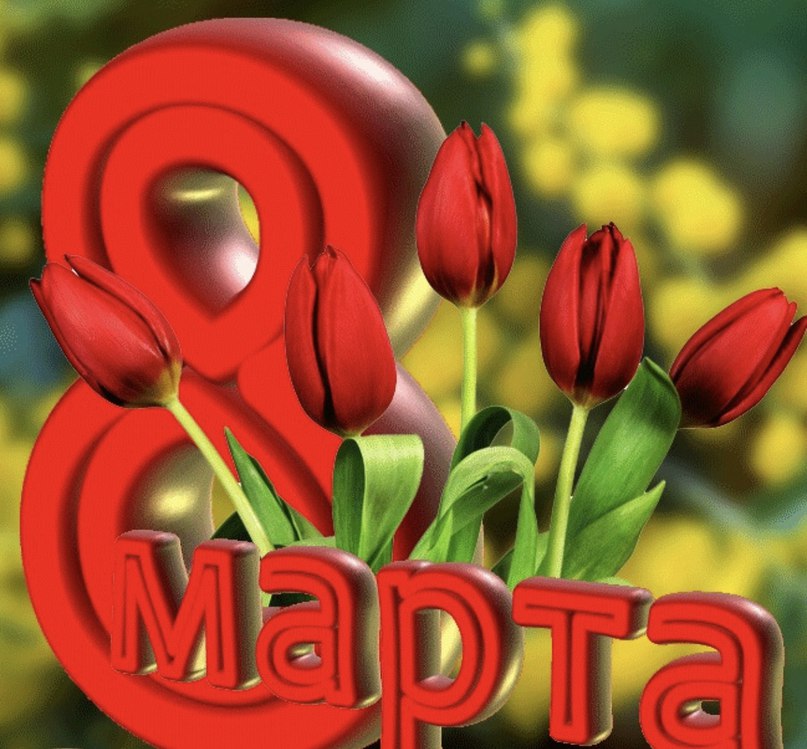 Ведущий: Запахло мартом и весною, но крепко держится зима, 
Число восьмое не простое – приходит праздник к нам в дома. 
8 Марта – день торжественный, день радости и красоты. 
На всей земле он дарит женщинам свои улыбки и цветы. 
Звонко капают капели возле нашего окна, 
Птицы весело запели – к нам теперь пришла весна!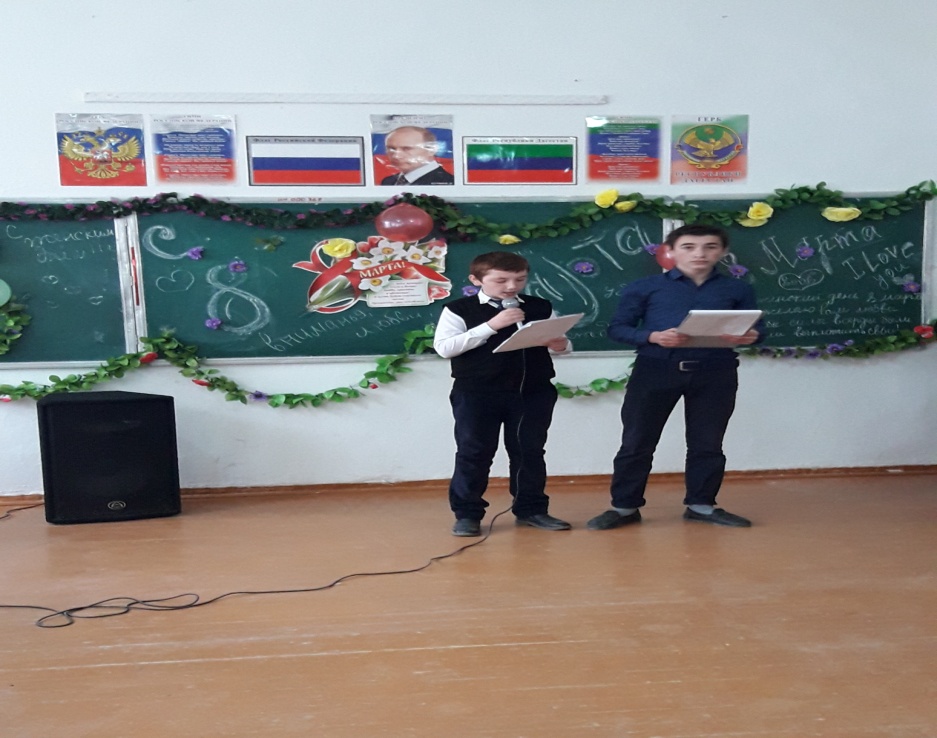 Вед1: Может, есть крупнее дата 
И, наверно, не одна. 
Только днем 8 Марта 
Открывается весна.Отрицанием старанья, 
Жаром творчества в крови 
Поворачивает время 
К миру, дружбе и любви.Потому ее возносим, 
Утверждая бытие, 
Золотую цифру «8», 
Как достоинство свое. 

Песня « О маме» исполняет Керимов Магомед.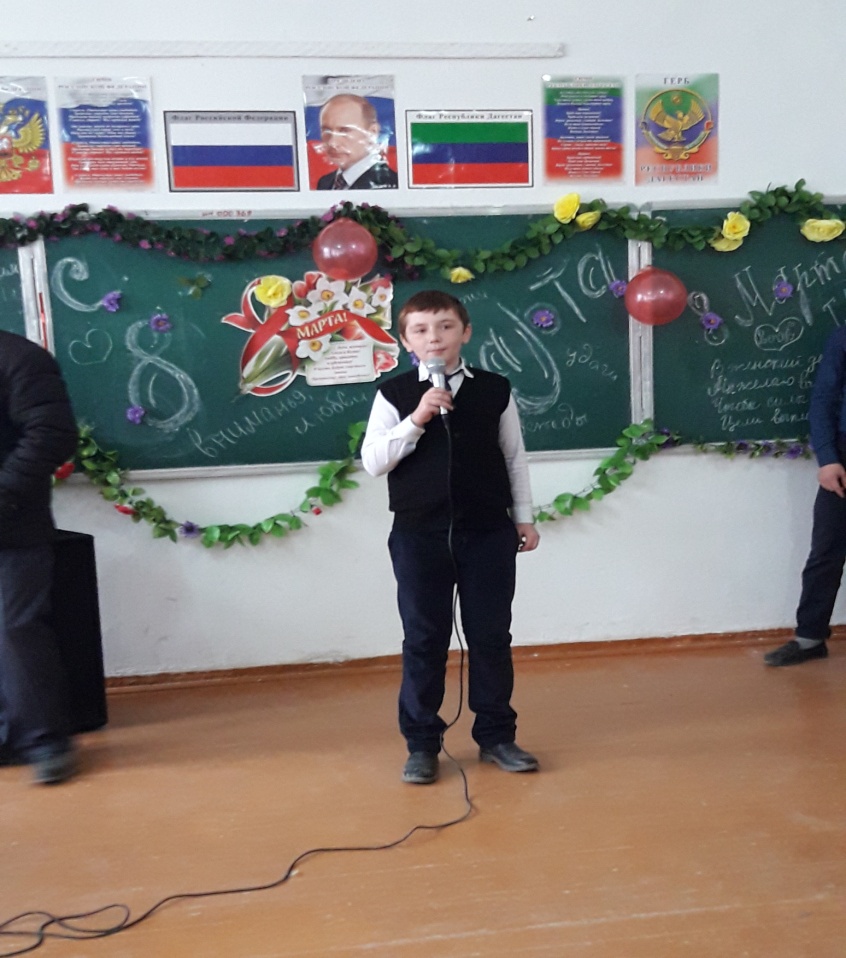 4 класс – поздравление мальчиковНа сцене появляется 1-й ведущий - мальчик в домашней одежде, весь обмотанный нитками, из кармана выглядывают ножницы. В руках у него – куча лоскутков.
- Я для мамочки любимой
Фартук сшить хотел красивый,
Я для мамочки моей
Платье раскроил скорей –
Думал раз – и все готово!
Что здесь сложного такого?
Не понятно, что случилось…
Ничего не получилось!
Нечем удивить мамулю –
Это я ей подарю ли?
Думал, будет рада мама,
Ну а вышла куча хлама... (показывает изрезанный материал)

На сцене появляется 2-й ведущий с кастрюлей и венчиком в руке, с надетым набекрень поварским колпаком.
- Торт испечь – простое дело,
Надо только взяться смело.
Семь яиц, муки немножко,
Перца три столовых ложки…
Или нет, совсем не так!
Получается бардак.
Я запутался совсем –
Перец класть туда зачем?
Три часа мучений в кухне,
Крем разлил, обжог все руки,
Результат – горелый корж
И на торт он не похож.
(1-му ведущему): - Похоже, придется нам придумать другие подарки, ну ничего, не будем унывать! Ведь настоящие мужчины не пасуют перед трудностями! (уходят)

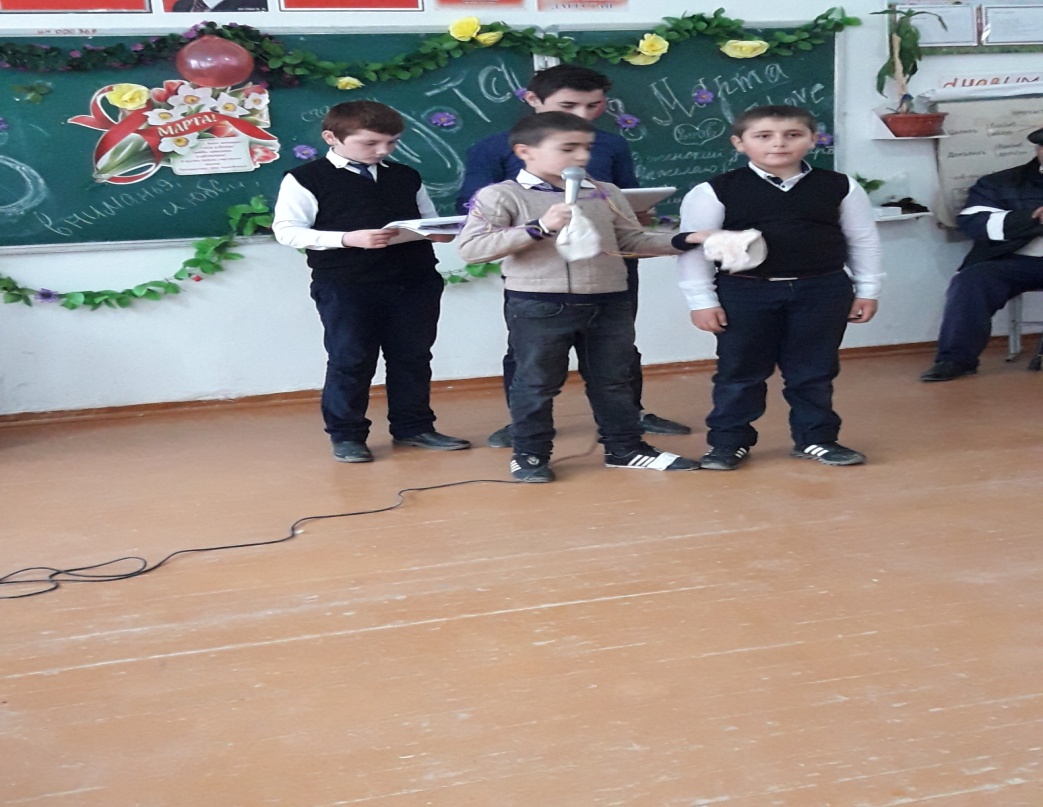 Ведущий2: - Мы будних дней отложим все дела,
И перед мамой преклоним колени,
Спасибо ей за то, что жизнь дала,
Оберегала нас без устали и лени.

Ведущий1: - Спасибо бабушкам не выразить словами
За их заботу, доброту и ласку,
За пирожки с картошкой и грибами
И за прочитанную на ночь сказку.

Ведущий2: - Мы поздравляем в этот день весны
Всех наших мам и бабушек. Желаем
Здоровья, счастья, вы нам так нужны,
Как жить без вас, совсем не представляем.

Ведущий1: - Да, мы в кулинарии не сильны,
И шить, как оказалось чуть труднее.
Но вам подарим эту песню мы,
И это, знаем точно, мы сумеем.
Выступление  9кл.Мы в женский день вас поздравляем И вам желаем от души, Чтоб с каждым днем вы расцветали, Всегда чтоб были хороши.   Пускай здоровье крепким будет, И скажем вам без лишних слов: Пусть ваше сердце не забудет Таких, как мы, учеников!
*     *      *      *
За окном — весна и март.
Время — нам вас поздравлять.
Чтоб у вас все получалось,
Солнце ярко улыбалось,
Звезды вам светили,
Лучшими вы были!
Вам — успехов, достижений.
В жизни — важных вам свершений.
Красоты и доброты,
Достижения мечты.
Чтоб всегда вас окружали
И забота и цветы.
© Восьмого марта, в этот день чудесный,
Хотим только добра вам пожелать,
Чтоб жизнь всегда была веселой песней,
Пусть будет настроение лишь на «пять»!
Желаем вам улыбок, солнца, света,
Чтоб в радость была каждая минута,
Чтоб были вы теплом всегда согреты,
И дом был полон счастья и уюта!Выступление  5кл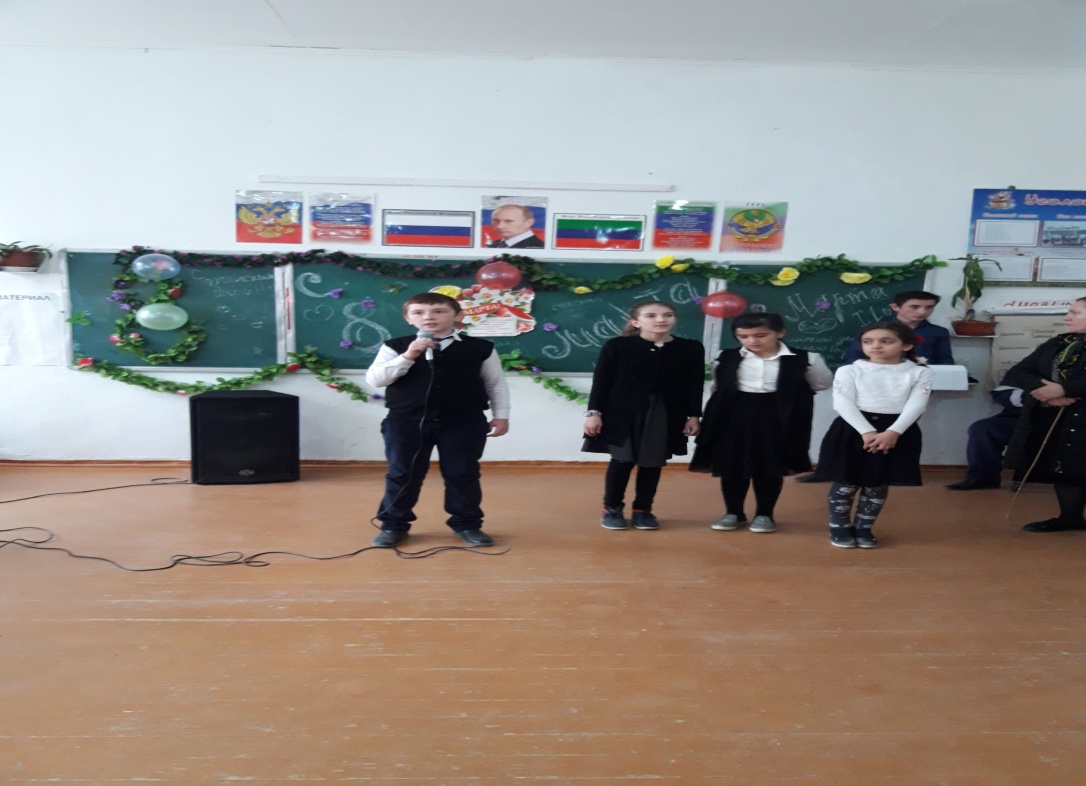 Вед1: Мама! Самое прекрасное слово на Земле – мама! Это первое слово,которое произносит человек, и оно звучит на всех языках мира одинаково нежно. У мамы самые добрые и ласковые руки, она все умеет. 
Выступление  7кл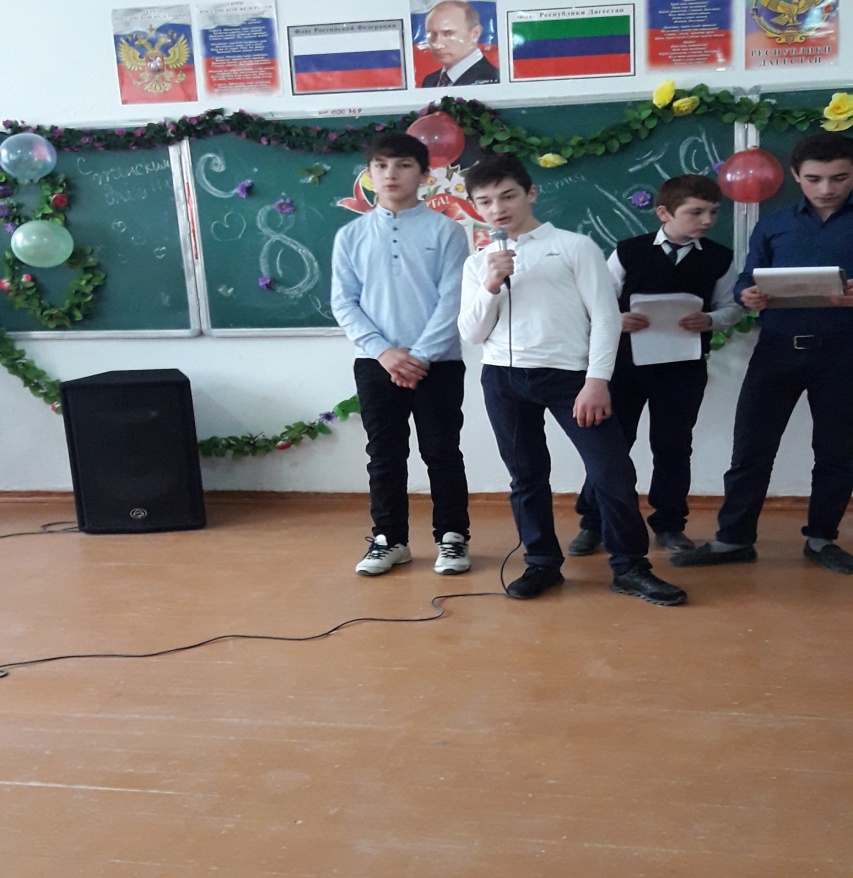 Ваш будет пусть уютным дом, Пусть будет полной чашей! Спешим поздравить с женским днем Классную руководительницу  нашу!   Желаем вам, как никогда,Любить и быть любимой И оставаться навсегда Такою же красивой!
Пусть мы бездельники, Пусть мы проказники, Но все равно мы Вас Поздравим с праздником. Имеем мнение единодушное, Что мы всем классом к Вам Не равнодушные. А значит, в женский день Желаем радости. Не будем никогда Вам делать гадости.Вед2: У мамы самое верное и чуткое сердце – в нем никогда не гаснет любовь, оно ни к чему не остается равнодушным. 
И сколько ни было бы тебе лет – 5 или 50- тебе всегда нужна мать, её ласка, её взгляд. И чем больше твоя любовь к матери, тем радостнее и светлее жизнь!Песня Вед1: Международный женский день – непростой праздник! А непростой он потому, что совсем непросто подобрать тот единственный, самый лучший подарок для наших мам, бабушек и сестер. В это день должно быть все особенным.Выступление  6 кл.Тот, кто учит целый день, Самый главный в школе, Вы не можете уйти, Погулять на воле!   Вы должны учить весь день Этих непослушек, И внушать нам каждый день: Школа — не игрушка!   Мы желаем, чтобы вы Жили лет сто двадцать, Чтоб оценивали нас Только на двенадцать!
  Инсценировка 6кл «Жавгьар».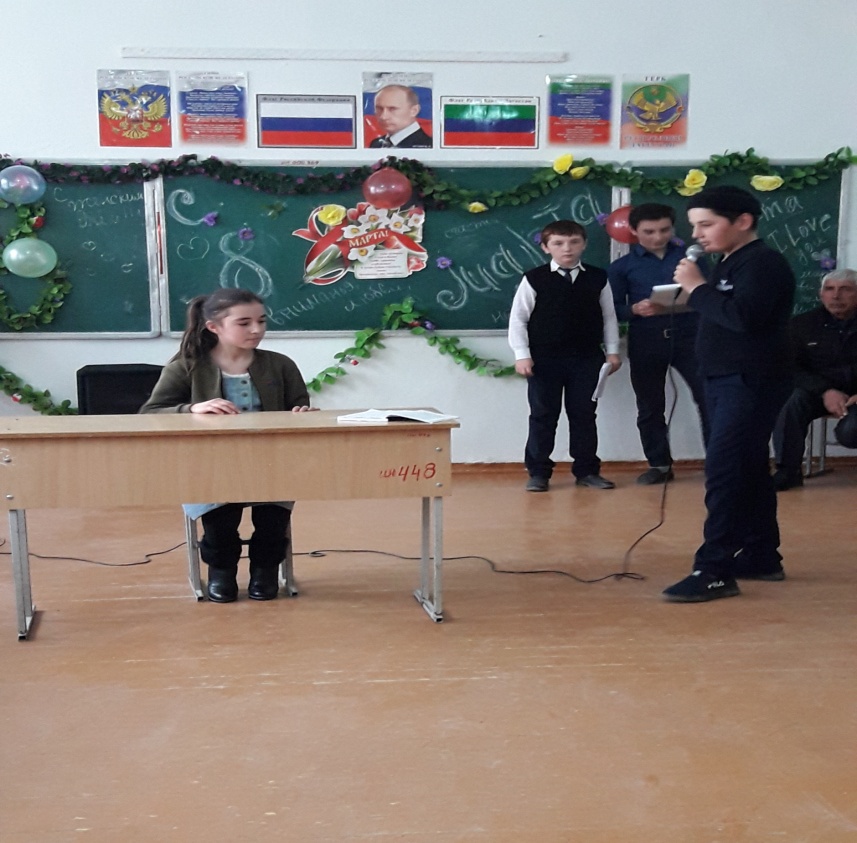 Вед1: О, сколько умных, добрых, мудрых, 
Прекрасных женщин здесь сидит, 
И сколько же открытий чудных 
Еще нам с ними предстоит.Вед 2: Талантов в школе нашей много: 
Певцов, танцоров и чтецов 
И для любимых педагогов 
Немало будет добрых слов.Ученики 8 класса читают поздравление учителям.Может, просто стало нам привычно,Но не видеть этого нельзя:У учителей  обычноВечером усталые глаза.Мы-то знаем, что это такое –Детворы неугомонный рой,Тут с одним-то не найдешь покоя,А не то, что с целою толпой.Тот смешлив, а этот смотрит косо,Там драчун уж затевает бой.А вопросы – тысяча вопросов,И ответа требует любой.Сколько нужно ласки и заботы,Всем помочь и каждого понять.Благодарна и трудна работаНаучить читать, писать, считать!Не тревожно на работе маме,Веселы ребячьи голоса.Ведь всегда следят за малышамиДобрые, усталые глаза.Чувства добрые не ведают стандарта,Чтобы благодарность показать.И сегодня, в день 8 Марта,Хочется «спасибо» вам сказать!Разрешите в этот день весеннийС Женским праздником поздравить Вас!Инсценировка 8-9кл «Зулму».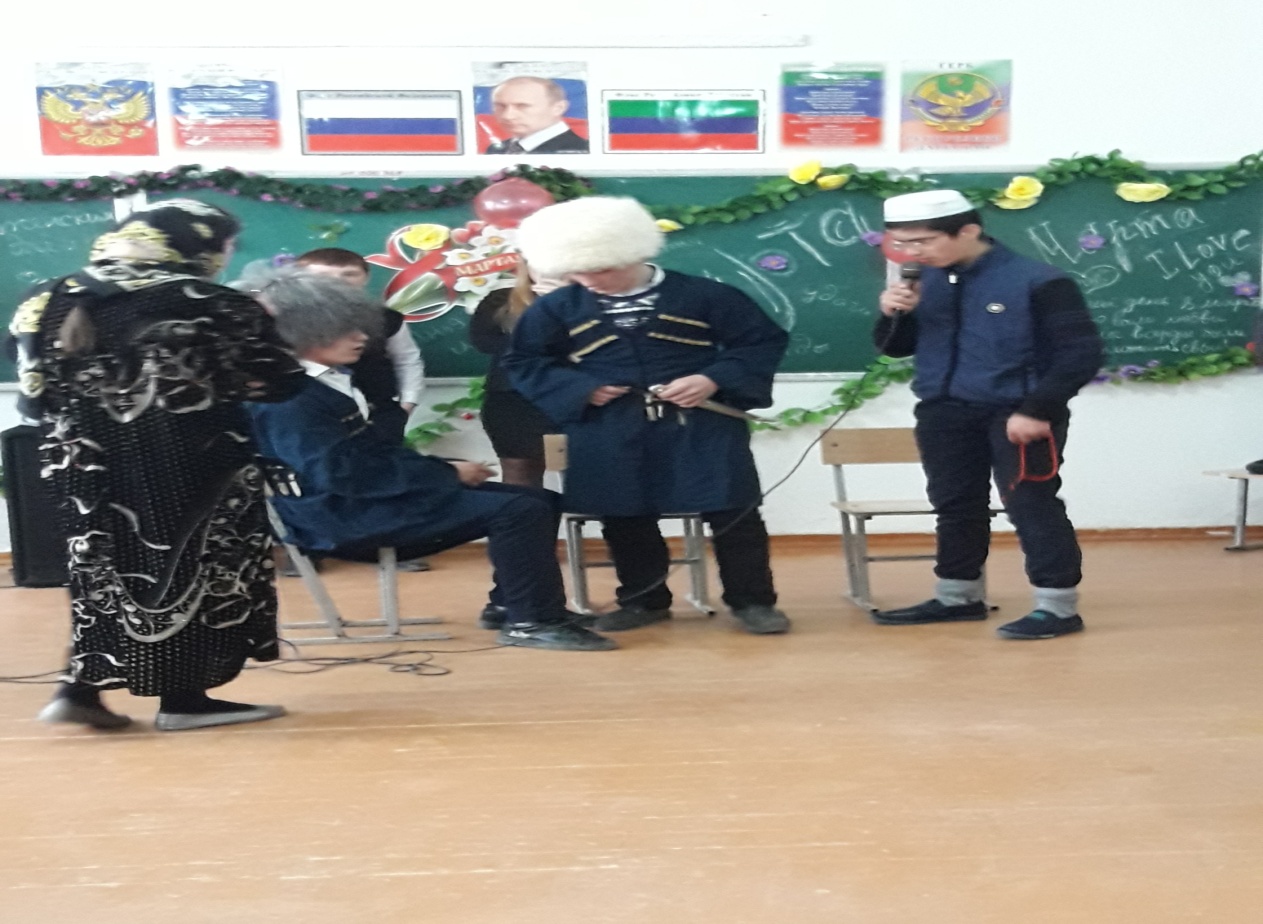 Вед2: Вас поздравляем с Женским днем,
С весной желанной, и капелью,
И ярким солнечным лучом,
И птиц весенних звонкой трелью!
Побольше света и добра,
Здоровья, радости, успехов,
Покоя, счастья и тепла!Вед 1: На этом наш концерт окончен. Мы еще раз поздравляем всех женщин, девушек и девочек с праздником. Здоровья, счастья, любви!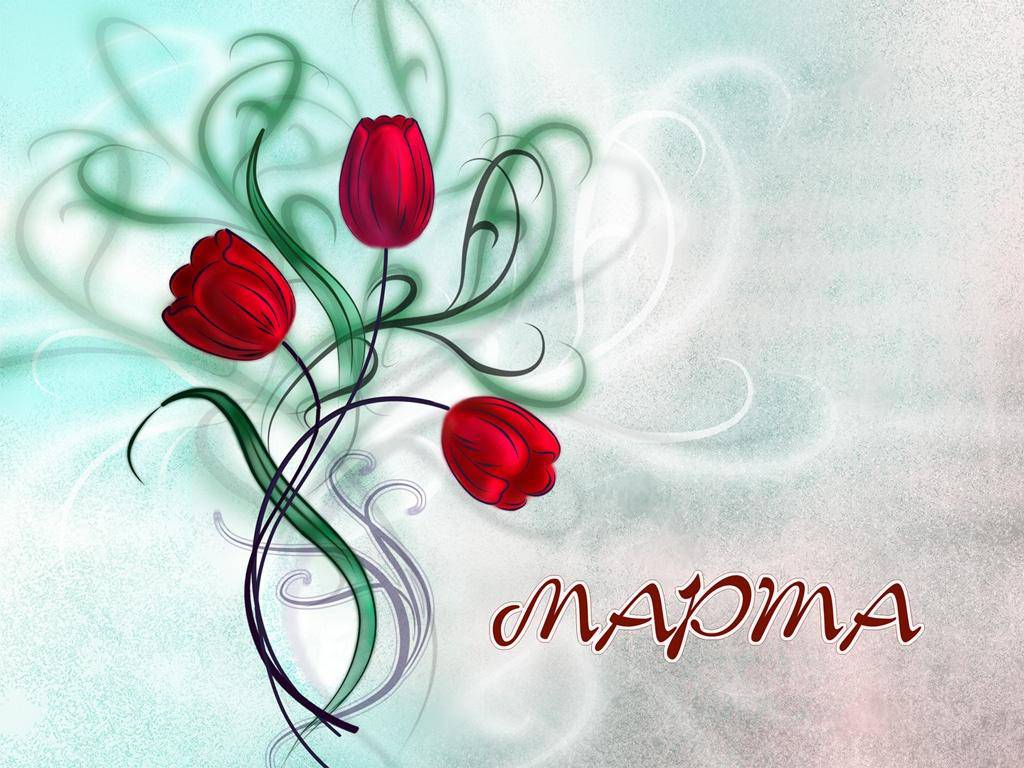 